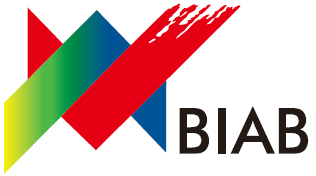 Formulario de registro 9ª Bienal Internacional de Artes de BeijingFoto de perfil Nacionalidad: Foto de perfil Nombre (*Por favor, use el del pasaporte)Foto de perfil Número de pasaporte: Foto de perfil Nacimiento: Año::    Mes:     Día:Foto de perfil Lugar de nacimiento:¿Cómo se enteró de la Bienal de Beijing? Por favor, marque con una X____________Género:¿Cómo se enteró de la Bienal de Beijing? Por favor, marque con una X____________Dirección postal: (*Por favor, asegúrese de que pueda recibir material relevante de nuestra parte en esta dirección) País:                    Ciudad:Dirección detallada:Código postal:¿Cómo se enteró de la Bienal de Beijing? Por favor, marque con una X____________E-mail: ¿Cómo se enteró de la Bienal de Beijing? Por favor, marque con una X____________Tel.: (+598) Empleador u ocupación actual:Empleador u ocupación actual:Nivel educativo / grados universitarios: Nivel educativo / grados universitarios: Por favor, liste las tres exhibiciones más importantes en las que usted ha participado: (Año, lugar, título de la exhibición):1、2、3、Por favor, liste las tres exhibiciones más importantes en las que usted ha participado: (Año, lugar, título de la exhibición):1、2、3、La obra que postulo es original y seguiré las regulaciones de la Bienal de Beijing.(Importante: SOLO aceptamos el formulario de registro con la firma digital o manuscrita/firma biométrica)  Firma:                  Fecha: 